Конспект занятия по русскому языку с детьми мигрантов в Центре культурно-языковой адаптации.Муниципальное бюджетное общеобразовательное учреждения средняя общеобразовательная школа №22 имени Г.Ф. ПономареваТимирбаева Ирина ЕвгеньевнаУМК « Школа России», 3 классТема урока: «Имя существительное как часть речи»Цели: дать более глубокое представление об имени существительном как части речи; отрабатывать умения находить существительные в тексте; формировать грамматическое понятие «имя существительное»; развивать связную речь, пополнить  словарный запас и орфографическую зоркость учащихся мигрантовОборудование: Ход урока:1. Организационный момент.  - Здравствуйте, ребята! Сегодня у нас на уроке присутствуют гости. Поприветствуйте их. - Громко прозвенел звонок,  Начинается урок. - Тихо девочки за парту сели.   Тихо мальчики за парту сели.  На меня все посмотрели. Речевая гимнастика. Начнем наш урок с речевой гимнастики.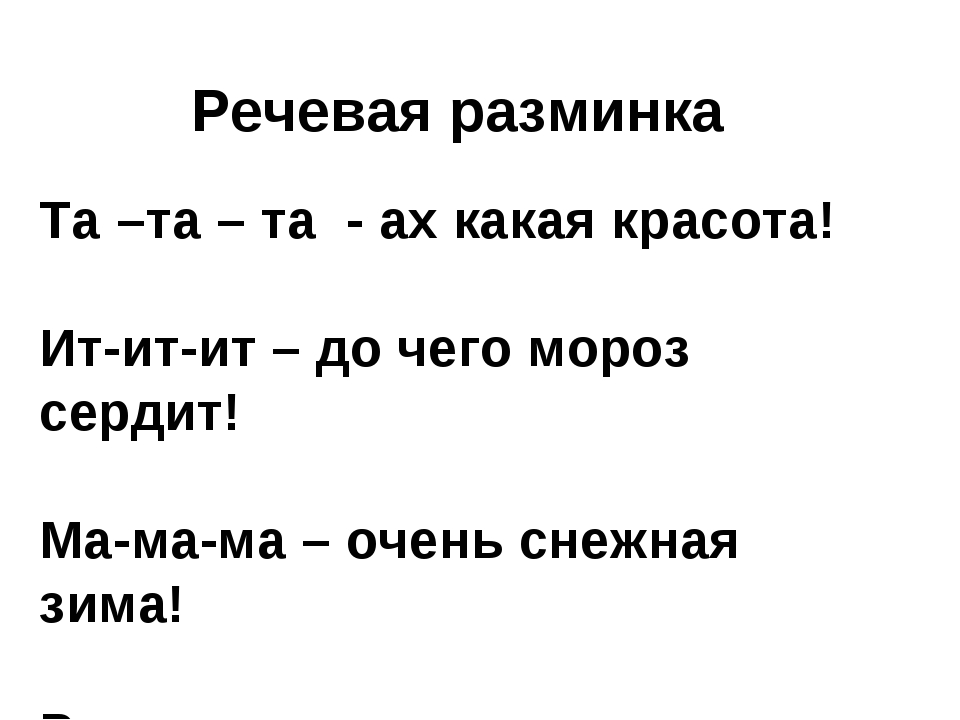 2. Актуализация знаний - Посмотрите вокруг себя. Назовите предметы, которые вы видите. (стол, стул, дети, доска и т.д.) К какой части речи можно отнести эти слова? (имена существительные). Правильно! Сегодня на занятии мы подробно поговорим об этой части речи.- А вот сейчас я вам буду загадывать загадки.1) Красногрудый, чернокрылый, Любит зернышки клевать, С первым снегом на рябине Он появиться опять. (Снегирь)2)  На окошко села птичка —Желтогрудая ... (Синичка)3) Ночью спрячется оно –Станет во дворе темно.Утром снова к нам в оконцеБьётся радостное … (Солнце)! 4) Что за стол среди берёз Под открытым небом? Угощает он в мороз Птиц зерном и хлебом. (Кормушка)5) Мы слепили снежный ком, Шляпу сделали на нем, Нос приделали, и в миг Получился … (Снеговик)6) Он зимой в берлоге спит,Потихонечку храпит,А проснётся, ну реветь, Как зовут его? - … (Медведь)- Молодцы! Ребята, скажите,  к какой части речи относятся все эти слова?  (имена существительные). На какие вопросы они отвечают? (кто? что?)- А теперь давайте распределим эти слова на группы КТО? ЧТО? Выходим по одному к доске, берем карточку и прикрепляем к нужному вопросу. Проверим. Молодцы, все правильно распределили.  - Ребята, а почему слова отвечают на разные вопросы? Да, живые и неживые. А правильно сказать одушевлённые (отвечают на вопрос кто?) и неодушевлённые (отвечают на вопрос что?).- Давайте к каждому слову подберем красивое описание. Например, солнце, какое оно? (желтое, яркое и т.д.). А медведь, какой он? (сильный, коричневый и т.д.)3. «Третий лишний» - А теперь посмотрите на экран. Перед вами слова. В каждой строчке найдите лишнее слово.1) стол, арбуз, морской;2) тетрадь, лесной, ручка;3) машина, красивый, стакан;- Ребята, почему вы считаете, что они лишние? А что вы знаете об имени прилагательном? Имя прилагательное это часть речи, которая обозначает признак предмета и отвечает на вопросы какая? Какие? Какой? Какое? 4.Гадание на ромашке. - А теперь давайте поиграем. Имена прилагательные, написанные на лепестках ромашки, превратим в имена существительные.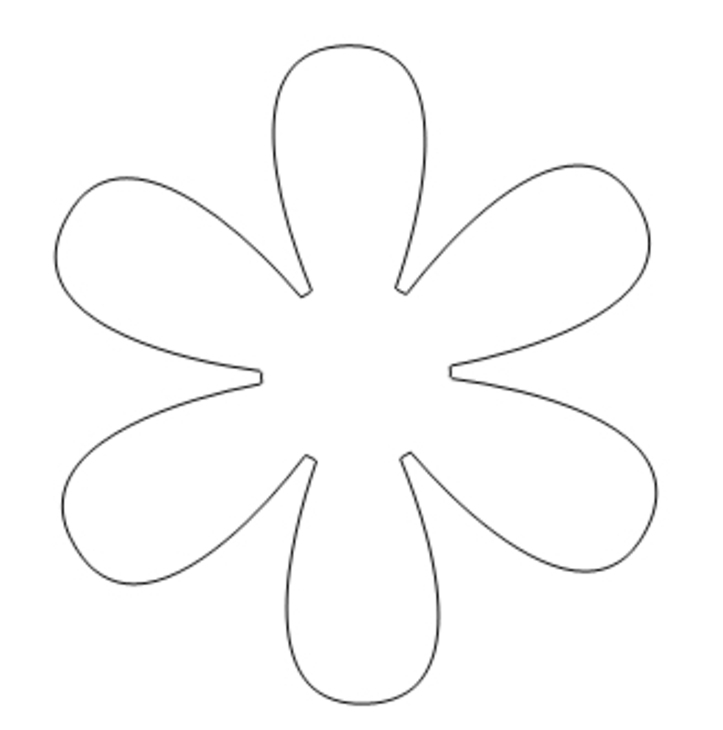 Морской – море;Лесной – лес;Умный – ум;Сильная – сила;Добрая – доброта;Снежный – снег.5.Физминутка. Игра на внимание “Хлопок – молчок” (игра проводится стоя).Хлопают, если услышат одушевлённые имена существительные, топают – неодушевлённые: кот, мяч, воробей, дом, карась, окно, дятел, лопата, книга, гусь, гром, гвоздь, доктор, муха, платок.6. Самостоятельная работа. – Ребята, передо мной предложение. Я не могу выбрать нужную букву из скобок. Помогите мне.  (п\П)етя (с\С)кворцов в школе сделал домик для (с\С)кворцов.Что необычного встретили в предложении? (Выявляют слова Скворцов, скворцов, похожие по звучанию) Чем различаются эти слова, что можно сказать об их написании? (с маленькой буквы, пишутся, имена существительные которые являются названиями предметов – это нарицательные, с большой буквы, пишутся, имена существительные, которые являются названиями отдельных лиц и предметов – это собственные)Какие имена существительные встретились в предложении? Значит, ФИО, имена сказочных героев, и  названия  областей, городов, рек, морей, океанов, гор, а ещё  клички животных - это собственные имена существительные и пишутся с заглавной буквы.7. Найди пару- Ребята, у вас на столах лежат конверты. В этих конвертах лежат слова. Достаньте их и распределите имена существительные в две колонки: в первую – нарицательные, во вторую – собственные. Давайте проверим, что у вас получилось. - А теперь, помогите словам найти пару. Давайте соединим их линией.8. Рефлексия Игра «Договори словечко»Имена существительные обозначают …На вопрос КТО? отвечают…На вопрос ЧТО? отвечают…Собственными называются имена существительные…Они пишутся…Нарицательными называются имена существительные…Молодцы. Спасибо за работу.Кто?Что?СиницаСнеговикСнегирьСолнцеМедведьКормушкапланетаСургутгородЗемля девочкаОбь рекаИринапланетаСургутгородЗемля девочкаОбь рекаИрина